Развлечение  «Вот и стали мы на год взрослее». Цель: создать радостное, веселое настроение ;показать результаты и успехи в работе с детьми в течение года. Реквизиты:  искусственное дерево с конфетами, корзина с конфетами для сюрприза. геометрические фигуры для игры.Ведущий: (на фоне песни «Маленькая страна») Загадочная детская страна, Как часто вспоминается она, И хочется туда нам заглянуть, Чтоб свое детство хоть на миг вернуть.    Такими словами мне хочется начать, немножко  грустный  и в то же время  веселый праздник перевода детей из средней группы в старшую. И называется наш праздник «Вот и стали мы на год взрослее». Песни звонкие звучат у нас сегодня весело потому что переводим в старшую группу мы ребят. Пусть громко музыка играет фанфары радостно звучат сегодня праздник  замечательный встречайте наших дошколят. (Дети  входят под песню «Страна чудес»). Ведущий: - Что такое старшая группа ? Самира:  (читает стих) Старшая группа,что это такое?Значит, никто уже больше не плачет.Суп не прольет на рубашку никто,Все надевать научились пальто. Даже  ботинки с тугими шнурками не доверяем ни маме, ни папе. Ведущий: - Скажите, что любят дети больше всего на свете? Дети: -Больше всего любят играть. Ведущий: - А чему вы научились за год?Дети: - Дружить, играть, считать, рисовать, лепить и тд. Ведущий: - У центральной стены  небольшое искусственное дерево ,на веточках которого висят  разноцветные конфеты. Много в мире есть чудес, Но обойди весь свет. Такого  чуда, как у нас, На целом свете нет. Посмотрите, детвора. Ведь тут на каждой ветке в обертках ярких, золотых качаются конфетки. А в конфетках тех секретОтгадаем  или нет?Первую конфеткус дерева снимаю. Что найду в конфетке, Я пока  не знаю. (Снимаю первую конфетку, аккуратно  разворачиваю и читаю записку)Ведущий: Есть подарок всех чудесней. Он зовется  дружной песней. (дети исполняют песню «Про детский сад»)Вторую конфетку с дерева снимаю. Что в конфетке этой, Мы сейчас узнаем…Задание из конфеты: - Без танца веселого праздник не ярок, нашему празднику танец в подарок. (дети исполняют танец «Тихий час»). Ведущий: - А теперь еще одну конфетку. Я снимаю с тонкой ветки…Задание из конфеты:- Ждут вас всех сейчас, ребятки, интересные загадки.Первая загадка:- Лечит птичек и зверей, лечит маленьких детей. Сквозь очки свои глядит,Добрый доктор …(Айболит).Вторая загадка:- Носик круглый, пятачком. Им в земле удобно рыться.Хвостик маленький, крючком,вместе туфелек – копытца. Трое их - и до чего же Братья дружные похожи.Угадайте без подсказки кто герои этой сказки? (Три поросенка)Третья загадка:- Дед и бабка дружно жили,Из муки его слепили, На окошко положили лишь чуток  он остудился, путешествовать пустился. Кто же это? (Колобок).Четвертая загадка: - Бабушка девочку очень любила. Шапочку красную ей подарила. Девочка имя свое забыла. А ну-ка, подскажите, как имя ее? (Красная шапочка).Пятая загадка: - У отца  был мальчик странный необычный, деревянный. На земле и под водой ищет ключик золотой. (Буратино).Шестая загадка: - Возле леса на опушке Трое их живет в избушке.Там три стула и три кружкиТри  кровати, три подушки. Угадайте без подсказки кто герои  этой сказки. (Три медведя).Ведущий: - Ай, да молодцы, ребятки, отгадали все загадки.  А теперь снимаю следующую конфетку и задание объявляю: - Ведь вы без дела не сидели, стихи учили. (Дети читают стихи).  Ведущий: -  Молодцы, дети. А теперь, дети, поиграем в игру « Игра с геометрическими фигурами». Из геометрических фигур, вырезанных  из цветного картона, можно составить машинку, цветок. Проводится игра на внимание «Что лишнее?» (дикие  животные - домашние  (Овощи - фрукты).Дети исполняют песню «Воспитатель Наш».Ведущий: - Последнюю конфетку снимаю, задание читаю ( показать сценку «Тихий час»).Ведущий: - Вот и подошел  наш праздник к концу. Стали вы, дети, большие . Вот такие! (тянет руки вверх) Умные, послушные…И совсем не скучные. Дальше умнейте, растите! Развлечение  «Вот и стали мы на год взрослее».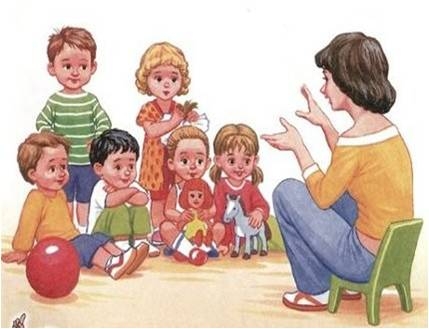 Провела: Музыкальный руководитель Идрисова Н.Д.Проверила: Заведующая МКДОУ Мирзоева З.А.